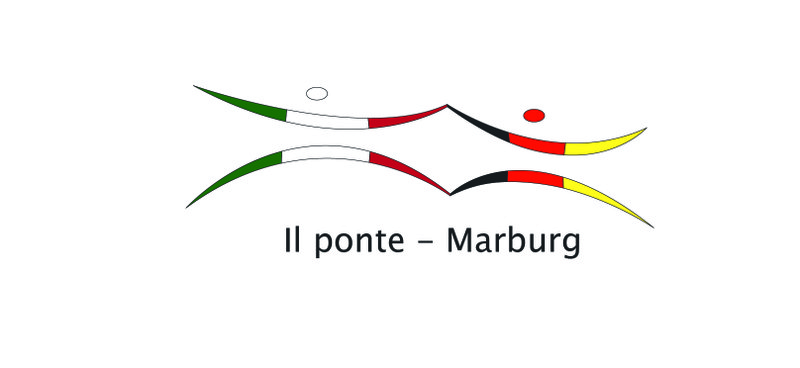 Deutsch-Italienischer Verein // Associazione italo-tedesca IL PONTEWäldchesborn 31, 35041 Marburg, Internet: www.ilponte-marburg.de- Beitrittserklärung für eine Familienmitgliedschaft -Unter Anerkennung der Satzung des oben genannten Vereins, die mir/uns bekannt ist und die ich/wir  jederzeit auch im Internet auf der Homepage des Vereins abrufen kann/können, erkläre(n) ich/wir hiermit unseren Beitritt zum Verein „Deutsch-Italienischer Verein // Associazione italo-tedesca IL PONTE - Marburg“. Der Mitgliedsbeitrag für eine Familie (Ehe- oder Lebenspartner sowie deren Kinder) beträgt derzeit 40,00 € pro Jahr. Darüber hinaus können keine weiteren Ermäßigungen bezüglich des Mitgliedsbeitrages gewährt werden. Ausnahmen sind nur bei Vorliegen besonderer Gründe im Sinne von § 5 der Vereinssatzung möglich und bedürfen eines Beschlusses des Vereinsvorstandes.Gleichzeitig erkläre(n) ich/wir, ob ich/wir in den E-Mail-Verteiler des Vereins aufgenommen werden möchte(n); siehe unten - persönliche Daten. Hierüber werden unter anderem verschiedene Informationen über die Aktivitäten und Veranstaltungen des Vereines kommuniziert. Diese Entscheidung kann jederzeit durch eine schriftliche Mitteilung an den Verein geändert werden.Zudem bin ich/sind wir damit einverstanden, dass meine/unsere persönlichen Daten, welche ich/wir nachfolgend bekannt gebe(n), von der Verwaltung des Vereins gespeichert werden. Änderungen meiner/unserer persönlichen Daten werde(n) ich/wir  unverzüglich den jeweils verantwortlichen Personen auf Vereinsseite übermitteln.Mit nachfolgender Unterschrift erklärt die unterzeichnende Person verbindlich für alle Familienmitglieder, dass die Zustimmung zum Eintritt in den Verein von allen vorliegt, die namentlich unter „Meine Familienmitglieder“ aufgeführt werden:Name						VornameStraße						Postleitzahl und WohnortGeburtsdatum					E-Mail	Tel. Festnetz					Tel. MobilAufnahme in den E-Mail-Verteiler:		 Ja			 NeinDeutsch-Italienischer Verein // Associazione italo-tedesca IL PONTEWäldchesborn 31, 35041 Marburg, Internet: www.ilponte-marburg.deMeine Familienmitglieder:Name						VornameStraße						Postleitzahl und WohnortGeburtsdatum					E-Mail	Tel. Festnetz					Tel. MobilAufnahme in den E-Mail-Verteiler:		 Ja			 NeinName						VornameStraße						Postleitzahl und WohnortGeburtsdatum					E-Mail	Tel. Festnetz					Tel. MobilAufnahme in den E-Mail-Verteiler:		 Ja			 NeinDeutsch-Italienischer Verein // Associazione italo-tedesca IL PONTEWäldchesborn 31, 35041 Marburg, Internet: www.ilponte-marburg.deName						VornameStraße						Postleitzahl und WohnortGeburtsdatum					E-Mail	Tel. Festnetz					Tel. MobilAufnahme in den E-Mail-Verteiler:		 Ja			 NeinName						VornameStraße						Postleitzahl und WohnortGeburtsdatum					E-Mail	Tel. Festnetz					Tel. MobilAufnahme in den E-Mail-Verteiler:		 Ja			 Nein	Ich bitte um Abbuchung des jährlichen Mitgliedsbeitrages (bitte den Vordruck „Erteilung SEPA Lastschriftmandat ausfüllen)	Ich überweise den jährlichen Mitgliedsbeitrag auf das Konto des Vereins „IL PONTE“ (Sparkasse Marburg-Biedenkopf, IBAN: DE61 5335 0000 0020 0034 72)Ort					    	Datum_______________________________Unterschrift